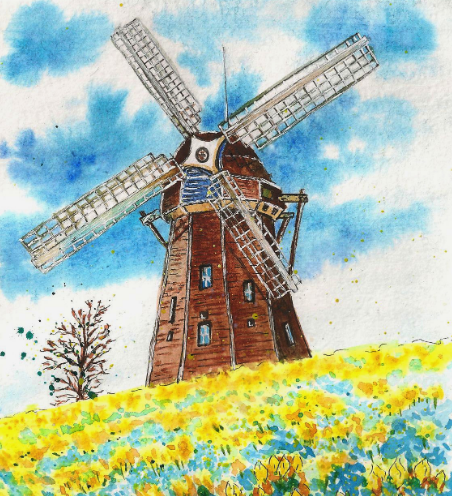 Один фермер наведался в адвокатскую контору за советом.– Ваша честь, – сказал он адвокату, – я пришел к вам по делу, которое меня сильно тревожит.– Что ж, изложите все по порядку, – предложил адвокат.– Предположим, у кого-то на участке протекает речка, – начал истец. – А его сосед, тот, что живет ниже по течению, перекрывает речку плотиной, и вода заливает участок первого фермера. Что в таких случаях можно сделать?– Преследовать его по суду, и думать тут нечего. В суд его! – воскликнул адвокат, приходя, как всегда, в великое возбуждение от обиды за своего клиента. – Мы потребуем возмещения понесенных убытков, и суд заставит его заплатить все сполна. Поручите это дело мне, а уж я сумею вытянуть из него денежки!– Стойте, стойте! – испугался жалобщик, пришедший за советом к адвокату. – Ведь это я построил плотину. Речка-то заливает участок соседа Джонса, это он грозится подать на меня в суд.Адвокат замер лишь на миг и поплыл дальше своим курсом: человек он был гибкий.– Так, так, сэр, стало быть, вы построили через речку плотину. А что это за плотина?– Ну, знаете, плотина для мельницы.– Так, так, значит, плотину под мельницу, чтобы молоть зерно?– Именно так, ваша честь.– И вашим соседям пригодилась ваша мельница, так ведь?– Да, сэр, именно так.– Они приносят вам на помол зерно?– Да, сэр, все приносят, кроме соседа Джонса.– Стало быть, ваша плотина служит на пользу людям, так ведь?– Конечно, иначе разве я стал бы ее строить! И я вложил в нее большие средства. Ни у кого в округе нет такой мельницы!– Итак, сэр, – сделал заключение опытный адвокат, – на вашу мельницу везут молоть зерно со всего графства, а сосед Джонс хочет подать на вас в суд только за то, что в его ручейке из-за вашей плотины прибавилось воды, так ведь? Что ж, пускай подает. Пусть только попробует, и он проклянет день, когда это сделает, даю вам честное, благородное слово…